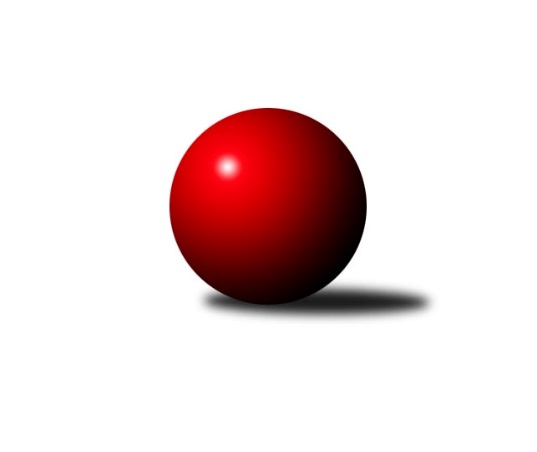 Č.3Ročník 2021/2022	19.9.2021Nejlepšího výkonu v tomto kole: 3883 dosáhlo družstvo: ŠK Železiarne PodbrezováInterliga 2021/2022Výsledky 3. kolaSouhrnný přehled výsledků:TJ Lokomotíva Vrútky	- TJ Valašské Meziříčí	3:5	3778:3751	10.0:14.0	18.9.TJ Slavoj Veľký Šariš	- KK Ježci Jihlava	6:2	3421:3347	12.0:12.0	18.9.ŠK Železiarne Podbrezová	- TJ Sokol Husovice-Brno	8:0	3883:3520	21.0:3.0	18.9.KK Slavoj Praha	- TJ Rakovice	8:0	       kontumačně		18.9.ŠK Železiarne Podbrezová	- KK Ježci Jihlava	6:2	3716:3535	15.0:9.0	19.9.Tabulka družstev:	1.	ŠK Železiarne Podbrezová	4	3	0	1	24.0 : 8.0 	64.0 : 32.0 	 3798	6	2.	TJ Slavoj Veľký Šariš	2	2	0	0	12.0 : 4.0 	24.0 : 24.0 	 3476	4	3.	SKK Rokycany	2	2	0	0	11.0 : 5.0 	29.5 : 18.5 	 3737	4	4.	TJ Valašské Meziříčí	3	2	0	1	15.0 : 9.0 	50.0 : 22.0 	 3625	4	5.	KK Slavoj Praha	4	2	0	2	17.0 : 15.0 	51.5 : 44.5 	 3572	4	6.	ŠKK Trstená Starek	1	1	0	0	6.0 : 2.0 	14.0 : 10.0 	 3438	2	7.	TJ Sokol Husovice-Brno	3	1	0	2	10.0 : 14.0 	38.0 : 34.0 	 3541	2	8.	TJ Lokomotíva Vrútky	3	1	0	2	9.0 : 15.0 	31.5 : 40.5 	 3562	2	9.	TJ Rakovice	3	1	0	2	7.0 : 17.0 	13.5 : 58.5 	 3565	2	10.	KK Tatran Sučany	2	0	0	2	3.0 : 13.0 	13.0 : 35.0 	 3403	0	11.	KK Ježci Jihlava	3	0	0	3	6.0 : 18.0 	31.0 : 41.0 	 3408	0Podrobné výsledky kola:	 TJ Lokomotíva Vrútky	3778	3:5	3751	TJ Valašské Meziříčí	Milan Tomka	162 	 155 	 157 	160	634 	 1:3 	 628 	 169	159 	 162	138	Tomáš Juřík	Peter Marček	164 	 172 	 176 	175	687 	 4:0 	 600 	 130	171 	 141	158	Jiří Mrlík	Adam Tomka	125 	 153 	 159 	136	573 	 2:2 	 575 	 138	146 	 151	140	Dalibor Jandík	Jozef Adamčík	171 	 138 	 152 	153	614 	 1:3 	 641 	 165	149 	 154	173	Ondřej Topič	Miroslav Ruttkay	146 	 138 	 170 	152	606 	 1:3 	 626 	 165	153 	 141	167	Tomáš Cabák	Marián Ruttkay	165 	 167 	 163 	169	664 	 1:3 	 681 	 150	168 	 186	177	Rostislav Goreckýrozhodčí: Nejlepší výkon utkání: 687 - Peter Marček	 TJ Slavoj Veľký Šariš	3421	6:2	3347	KK Ježci Jihlava	Peter Peregrin	130 	 135 	 154 	170	589 	 2.5:1.5 	 585 	 160	135 	 151	139	Tomáš Valík	Tomáš Rohaľ	124 	 135 	 154 	138	551 	 0.5:3.5 	 645 	 180	162 	 154	149	Petr Dobeš ml.	Marek Olejňák *1	107 	 163 	 137 	150	557 	 2:2 	 552 	 117	142 	 128	165	Robin Parkan	Rastislav Beran	124 	 155 	 144 	143	566 	 2:2 	 503 	 127	121 	 145	110	Vít Jírovec *2	Radoslav Foltín	147 	 151 	 151 	147	596 	 3:1 	 499 	 149	108 	 122	120	Stanislav Partl	Miroslav Hliviak	148 	 158 	 142 	114	562 	 2:2 	 563 	 142	129 	 143	149	Daniel Braunrozhodčí: střídání: *1 od 31. hodu Erik Šaršala, *2 od 61. hodu Martin ČopákNejlepší výkon utkání: 645 - Petr Dobeš ml.	 ŠK Železiarne Podbrezová	3883	8:0	3520	TJ Sokol Husovice-Brno	Bystrík Vadovič	162 	 163 	 166 	155	646 	 3:1 	 608 	 153	142 	 154	159	Zdeněk Vymazal	Jan Bína	168 	 167 	 162 	168	665 	 4:0 	 613 	 140	152 	 154	167	Petr Hendrych	Jiří Veselý	163 	 148 	 176 	173	660 	 4:0 	 559 	 128	147 	 145	139	Marek Škrabal	Peter Nemček	163 	 148 	 170 	176	657 	 2:2 	 632 	 151	160 	 173	148	Tomáš ŽiŽlavskÝ	Erik Kuna	156 	 166 	 161 	151	634 	 4:0 	 550 	 134	135 	 133	148	Libor Škoula	Tomaš Pašiak	144 	 160 	 168 	149	621 	 4:0 	 558 	 136	147 	 135	140	Jakub HnÁtrozhodčí: Nejlepší výkon utkání: 665 - Jan Bína	 KK Slavoj Praha		8:0		TJ Rakovicerozhodčí: Novotný JiříKONTUMACE	 ŠK Železiarne Podbrezová	3716	6:2	3535	KK Ježci Jihlava	Bystrík Vadovič	151 	 169 	 159 	140	619 	 1:3 	 636 	 166	173 	 154	143	Daniel Braun	Jan Bína	177 	 159 	 172 	160	668 	 2:2 	 633 	 146	167 	 154	166	Petr Dobeš ml.	Jiří Veselý	141 	 162 	 145 	164	612 	 2:2 	 573 	 148	141 	 152	132	Vít Jírovec	Peter Nemček	156 	 149 	 150 	155	610 	 4:0 	 536 	 145	127 	 122	142	Martin Čopák	Tomaš Pašiak	167 	 150 	 129 	131	577 	 2:2 	 591 	 163	138 	 144	146	Robin Parkan	Erik Kuna	153 	 169 	 148 	160	630 	 4:0 	 566 	 146	141 	 136	143	Stanislav Partlrozhodčí: Nejlepší výkon utkání: 668 - Jan BínaPořadí jednotlivců:	jméno hráče	družstvo	celkem	plné	dorážka	chyby	poměr kuž.	Maximum	1.	Jan Bína 	ŠK Železiarne Podbrezová	663.83	418.7	245.2	0.0	3/3	(674)	2.	Rostislav Gorecký 	TJ Valašské Meziříčí	651.50	410.5	241.0	0.5	2/2	(681)	3.	Erik Kuna 	ŠK Železiarne Podbrezová	648.67	407.5	241.2	0.8	3/3	(725)	4.	Jaroslav Hažva 	KK Slavoj Praha	642.00	410.8	231.3	0.5	2/2	(677)	5.	Jan Endršt 	SKK Rokycany	633.00	415.0	218.0	2.0	2/2	(660)	6.	Jiří Veselý 	ŠK Železiarne Podbrezová	631.33	388.0	243.3	0.7	3/3	(660)	7.	Petr Hendrych 	TJ Sokol Husovice-Brno	630.50	413.5	217.0	1.0	2/2	(648)	8.	Michal Jirouš 	SKK Rokycany	630.00	402.5	227.5	2.0	2/2	(631)	9.	Ondřej Topič 	TJ Valašské Meziříčí	628.50	405.0	223.5	1.5	2/2	(641)	10.	Peter Nemček 	ŠK Železiarne Podbrezová	627.83	408.5	219.3	1.0	3/3	(657)	11.	Daniel Neumann 	SKK Rokycany	624.50	384.5	240.0	2.0	2/2	(639)	12.	Miroslav Šnejdar  ml.	SKK Rokycany	624.00	415.0	209.0	0.5	2/2	(633)	13.	Milan Tomka 	TJ Lokomotíva Vrútky	623.67	390.7	233.0	2.0	3/3	(641)	14.	Marián Ruttkay 	TJ Lokomotíva Vrútky	621.33	411.0	210.3	3.3	3/3	(664)	15.	Zdeněk Gartus 	KK Slavoj Praha	620.00	410.5	209.5	0.5	2/2	(642)	16.	Bystrík Vadovič 	ŠK Železiarne Podbrezová	618.83	400.5	218.3	1.5	3/3	(646)	17.	Boris Šintál 	TJ Rakovice	618.00	396.0	222.0	1.0	1/1	(618)	18.	Roman Pytlík 	SKK Rokycany	614.50	394.5	220.0	2.0	2/2	(631)	19.	Petr Dobeš  ml.	KK Ježci Jihlava	613.00	399.7	213.3	2.0	3/3	(645)	20.	Marcel Ivančík 	TJ Rakovice	609.00	397.0	212.0	0.0	1/1	(609)	21.	Tomaš Pašiak 	ŠK Železiarne Podbrezová	607.00	406.0	201.0	2.0	3/3	(631)	22.	Michal Szulc 	ŠKK Trstená Starek	606.00	405.0	201.0	3.0	1/1	(606)	23.	Tomáš ŽiŽlavskÝ 	TJ Sokol Husovice-Brno	605.50	378.5	227.0	1.5	2/2	(632)	24.	Zdeněk Vymazal 	TJ Sokol Husovice-Brno	600.50	388.5	212.0	1.0	2/2	(608)	25.	Radoslav Foltín 	TJ Slavoj Veľký Šariš	600.50	394.5	206.0	3.5	1/1	(605)	26.	Peter Marček 	TJ Lokomotíva Vrútky	598.33	382.7	215.7	2.3	3/3	(687)	27.	Roman Bukový 	KK Tatran Sučany	598.00	396.0	202.0	2.0	1/1	(598)	28.	Tomáš Juřík 	TJ Valašské Meziříčí	597.50	385.0	212.5	4.0	2/2	(628)	29.	Petr Pavlík 	KK Slavoj Praha	597.00	390.3	206.8	5.0	2/2	(608)	30.	Peter Magala 	TJ Rakovice	597.00	397.0	200.0	1.0	1/1	(597)	31.	Rastislav Beran 	TJ Slavoj Veľký Šariš	595.00	377.0	218.0	1.5	1/1	(624)	32.	Tomáš Cabák 	TJ Valašské Meziříčí	592.50	382.0	210.5	1.5	2/2	(626)	33.	Šimon Magala 	TJ Rakovice	592.00	378.0	214.0	5.0	1/1	(592)	34.	Michal Koubek 	KK Slavoj Praha	590.00	389.5	200.5	2.8	2/2	(610)	35.	Peter Peregrin 	TJ Slavoj Veľký Šariš	589.50	388.5	201.0	4.0	1/1	(590)	36.	Richard Varga 	TJ Rakovice	589.00	376.0	213.0	1.0	1/1	(589)	37.	Dalibor Jandík 	TJ Valašské Meziříčí	587.50	375.0	212.5	1.5	2/2	(600)	38.	Ján Vyletel 	KK Tatran Sučany	587.00	385.0	202.0	2.0	1/1	(587)	39.	Mikolaj Konopka 	ŠKK Trstená Starek	584.00	383.0	201.0	1.0	1/1	(584)	40.	Daniel Braun 	KK Ježci Jihlava	583.00	386.7	196.3	2.3	3/3	(636)	41.	Miroslav Ruttkay 	TJ Lokomotíva Vrútky	579.00	386.0	193.0	4.3	3/3	(606)	42.	Robin Parkan 	KK Ježci Jihlava	576.33	384.7	191.7	1.0	3/3	(591)	43.	Miroslav Hliviak 	TJ Slavoj Veľký Šariš	575.50	370.5	205.0	1.5	1/1	(589)	44.	Peter Adamec 	KK Tatran Sučany	572.00	361.0	211.0	3.0	1/1	(572)	45.	Tomáš Rohaľ 	TJ Slavoj Veľký Šariš	564.00	374.0	190.0	0.5	1/1	(577)	46.	Martin Kozák 	ŠKK Trstená Starek	564.00	376.0	188.0	4.0	1/1	(564)	47.	Peter Šibal 	ŠKK Trstená Starek	560.00	348.0	212.0	0.0	1/1	(560)	48.	Erik Gordík 	KK Tatran Sučany	560.00	372.0	188.0	5.0	1/1	(560)	49.	Damián Bielik 	TJ Rakovice	560.00	390.0	170.0	1.0	1/1	(560)	50.	Eduard Ilovský 	KK Tatran Sučany	558.00	371.0	187.0	5.0	1/1	(558)	51.	Martin Starek 	ŠKK Trstená Starek	552.00	366.0	186.0	5.0	1/1	(552)	52.	Adam Tomka 	TJ Lokomotíva Vrútky	551.00	368.3	182.7	6.0	3/3	(573)	53.	Stanislav Partl 	KK Ježci Jihlava	547.00	364.0	183.0	2.0	3/3	(576)		Pavel Honsa 	SKK Rokycany	629.00	392.0	237.0	0.0	1/2	(629)		Jozef Adamčík 	TJ Lokomotíva Vrútky	614.00	415.0	199.0	2.0	1/3	(614)		František Rusín 	KK Slavoj Praha	609.00	396.0	213.0	3.0	1/2	(609)		Jiří Mrlík 	TJ Valašské Meziříčí	600.00	395.0	205.0	0.0	1/2	(600)		Vojtěch Špelina 	SKK Rokycany	592.00	400.0	192.0	2.0	1/2	(592)		Lukáš Janko 	KK Slavoj Praha	590.00	372.0	218.0	3.0	1/2	(590)		Tomáš Valík 	KK Ježci Jihlava	585.00	382.0	203.0	0.0	1/3	(585)		David PlŠek 	TJ Sokol Husovice-Brno	584.00	357.0	227.0	3.0	1/2	(584)		Michal Šimek 	TJ Sokol Husovice-Brno	581.00	395.0	186.0	2.0	1/2	(581)		Tomáš VÁlka 	TJ Sokol Husovice-Brno	576.00	380.0	196.0	6.0	1/2	(576)		Ján Kubena 	TJ Lokomotíva Vrútky	576.00	381.0	195.0	2.0	1/3	(576)		Vít Jírovec 	KK Ježci Jihlava	573.00	396.0	177.0	5.0	1/3	(573)		Evžen Valtr 	KK Slavoj Praha	562.00	364.0	198.0	4.0	1/2	(562)		Marek Škrabal 	TJ Sokol Husovice-Brno	559.00	353.0	206.0	7.0	1/2	(559)		Jakub HnÁt 	TJ Sokol Husovice-Brno	558.00	378.0	180.0	11.0	1/2	(558)		Libor Škoula 	TJ Sokol Husovice-Brno	550.00	373.0	177.0	4.0	1/2	(550)		Martin Čopák 	KK Ježci Jihlava	536.00	368.0	168.0	6.0	1/3	(536)		Radim Metelka 	TJ Valašské Meziříčí	535.00	351.0	184.0	5.0	1/2	(535)Sportovně technické informace:Starty náhradníků:registrační číslo	jméno a příjmení 	datum startu 	družstvo	číslo startu
Hráči dopsaní na soupisku:registrační číslo	jméno a příjmení 	datum startu 	družstvo	Program dalšího kola:4. kolo25.9.2021	so	13:00	KK Ježci Jihlava - KK Tatran Sučany	25.9.2021	so	13:15	SKK Rokycany - TJ Slavoj Veľký Šariš	25.9.2021	so	14:30	TJ Sokol Husovice-Brno - ŠKK Trstená Starek	25.9.2021	so	16:30	TJ Rakovice - TJ Valašské Meziříčí	26.9.2021	ne	10:00	KK Slavoj Praha - TJ Slavoj Veľký Šariš	Nejlepší šestka kola - absolutněNejlepší šestka kola - absolutněNejlepší šestka kola - absolutněNejlepší šestka kola - absolutněNejlepší šestka kola - dle průměru kuželenNejlepší šestka kola - dle průměru kuželenNejlepší šestka kola - dle průměru kuželenNejlepší šestka kola - dle průměru kuželenNejlepší šestka kola - dle průměru kuželenPočetJménoNázev týmuVýkonPočetJménoNázev týmuPrůměr (%)Výkon1xPeter MarčekVrútky6871xPeter MarčekVrútky111.766872xRostislav GoreckýVal. Meziříčí6812xRostislav GoreckýVal. Meziříčí110.786813xJan BínaPodbrezová6681xPetr Dobeš ml.Jihlava110.66454xJan BínaPodbrezová6653xJan BínaPodbrezová109.766681xMarián RuttkayVrútky6644xJan BínaPodbrezová109.266651xJiří VeselýPodbrezová6601xJiří VeselýPodbrezová108.44660